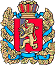 ШАПКИНСКИЙ СЕЛЬСКИЙ СОВЕТ ДЕПУТАТОВ ЕНИСЕЙСКОГО РАЙОНА                                                       КРАСНОЯРСКОГО КРАЯ                                                             РЕШЕНИЕ                     04.12.2020 г.		                             п. Шапкино	            	                   №13-58рО передаче осуществления части полномочий по решению вопросов местного значения поселения органами местного самоуправления района в области культурыВ соответствии с пунктом 12 части 1, частью 3 статьи 14, Федерального закона от 06.10.2003 № 131-ФЗ "Об общих принципах организации местного самоуправления в Российской Федерации", руководствуясь Уставом Шапкинского сельсовета, Шапкинский сельский Совет депутатов, РЕШИЛ:	1.Передать на 2021 финансовый год и плановый период 2022-2023 годов органам местного самоуправления муниципального образования Енисейский район осуществления части полномочий по вопросам местного значения поселений в области культуры, предусмотренных пунктом 12 части 1 статьи 14 Федерального закона от 06.10.2003 № 131-ФЗ "Об общих принципах организации местного самоуправления в Российской Федерации», а именно:	- создание условий для организации досуга и обеспечения жителей поселения услугами организаций культуры.2. Признать утратившим силу решение Шапкинского сельского совета депутатов от 29.01.2018 №34-125р «О передаче осуществления части полномочий по решению вопросов местного значения поселения органами местного самоуправления района в области культуры» в связи с изменениями затрат на исполнение полномочий.           3. Передать денежные средства из бюджета поселения в районный бюджет согласно приложению №1.	4. Поручить главе Шапкинского сельсовета заключить соглашения о передаче осуществления части полномочий муниципального образования Шапкинского сельсовета Енисейского района Красноярского края муниципальному образованию Енисейский район Красноярского края. 5. Контроль за исполнением настоящего решения оставляю за собой.6. Решение вступает в силу в день официального опубликования в газете «Шапкинский вестник», подлежит размещению на официальном Интернет-сайте администрации Шапкинского сельсовета и распространяется на правоотношения, возникшие с 01.01.2021 года.Председатель Шапкинского                                                     Глава Шапкинского сельсоветасельского Совета депутатов                                                                                         А.В. Наконечный                                                                                   Л.И. Загитова                                                                                                                                         Приложение 1                                                                                                                                          к решению Шапкинского                                                                                                                                         сельского совета депутатов                                                                                                                                         от 04.12.2020 №13-58рРасчетиных межбюджетных трансфертов на 2021 год и плановый период 2022-2023, необходимых для осуществления Енисейский муниципальным районом переданной части полномочий по решению вопросов местного значения поселений№п\пНаименование муниципального образования, передающего полномочияЧисленность.  шт. ед.Объем иных межбюджетных трансфертов на плановый 2021 тыс.рубОбъем иных межбюджетных трансфертов на плановый 2022 тыс.рубОбъем иных межбюджетных трансфертов на плановый 2023 тыс.рубПункт 12 части 1 статьи 14 Федерального закона от 06.10.2003 №131-ФЗ «Об общих принципах организации местного самоуправления в Российской Федерации»Пункт 12 части 1 статьи 14 Федерального закона от 06.10.2003 №131-ФЗ «Об общих принципах организации местного самоуправления в Российской Федерации»Пункт 12 части 1 статьи 14 Федерального закона от 06.10.2003 №131-ФЗ «Об общих принципах организации местного самоуправления в Российской Федерации»Пункт 12 части 1 статьи 14 Федерального закона от 06.10.2003 №131-ФЗ «Об общих принципах организации местного самоуправления в Российской Федерации»Пункт 12 части 1 статьи 14 Федерального закона от 06.10.2003 №131-ФЗ «Об общих принципах организации местного самоуправления в Российской Федерации»Пункт 12 части 1 статьи 14 Федерального закона от 06.10.2003 №131-ФЗ «Об общих принципах организации местного самоуправления в Российской Федерации»23Шапкинский сельский совет11,923067,53067,53067,5